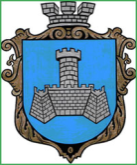 Українам. Хмільник  Вінницької областіР О З П О Р Я Д Ж Е Н Н Я МІСЬКОГО  ГОЛОВИвід  21.03. 2022 р.                                                   № 114–рПро проведення   черговогозасідання виконкому Хмільницькоїміської ради    Відповідно до п.п.2.2.3 пункту 2.2 розділу 2 Положення про виконавчий комітет Хмільницької міської ради 7 скликання, затвердженого  рішенням 46 сесії міської ради 7 скликання від 22.12.2017р. №1270,розглянувши службові записки начальника управління  праці та соціального захисту населення Хмільницької міської ради Тимошенко І.Я.,начальника Управління ЖКГ та КВ Хмільницької міської ради Литвиненко І.С.,начальника служби у справах дітей Хмільницької міської ради Тишкевича Ю.І.,керуючись ст.42, ст.59 Закону України „Про місцеве самоврядування в Україні”:Провести  чергове засідання виконкому  Хмільницької міської  ради  24.03.2022 року о 10.00 год., на яке винести наступні питання:2.Загальному відділу міської ради  ( О.Д.Прокопович) довести це  розпорядження до членів виконкому міської ради та всіх зацікавлених суб’єктів.3.Контроль за виконанням цього розпорядження залишаю за собою.                Міський голова                Микола ЮРЧИШИНС.МаташО.ПрокоповичН.Буликова1Про фінансування з місцевого бюджету коштів для надання одноразової матеріальної допомоги громадянам, які перебувають у складному матеріальному становищі внаслідок важких життєвих обставин (важкого захворювання, стихійного лиха, пожежі та інших ускладнюючих обставин)Про фінансування з місцевого бюджету коштів для надання одноразової матеріальної допомоги громадянам, які перебувають у складному матеріальному становищі внаслідок важких життєвих обставин (важкого захворювання, стихійного лиха, пожежі та інших ускладнюючих обставин)Доповідає: Тимошенко Ірина Ярославівна                 Начальник управління праці та соціального захисту населення Хмільницької міської ради   2Про фінансування з місцевого бюджету коштів для надання одноразової матеріальної допомоги громадянам, які перебувають у складному матеріальному становищі внаслідок важких життєвих обставин, відповідно до висновків депутатів Хмільницької міської ради Про фінансування з місцевого бюджету коштів для надання одноразової матеріальної допомоги громадянам, які перебувають у складному матеріальному становищі внаслідок важких життєвих обставин, відповідно до висновків депутатів Хмільницької міської ради Доповідає: Тимошенко Ірина Ярославівна                   Начальник управління праці та соціального захисту населення Хмільницької міської ради    3Про фінансування з місцевого бюджету коштів для надання одноразової матеріальної допомоги учасникам ліквідації аварії на ЧАЕС, громадянам, які брали участь у ліквідації інших ядерних аварій та випробувань, у військових навчаннях із застосуванням ядерної зброї, у складанні ядерних зарядів та здійсненні на них регламентних робіт І та ІІ категорії до річниці аварії на ЧАЕС вшанування учасників ліквідації наслідків аварії на ЧАЕС (26 квітня) Про фінансування з місцевого бюджету коштів для надання одноразової матеріальної допомоги учасникам ліквідації аварії на ЧАЕС, громадянам, які брали участь у ліквідації інших ядерних аварій та випробувань, у військових навчаннях із застосуванням ядерної зброї, у складанні ядерних зарядів та здійсненні на них регламентних робіт І та ІІ категорії до річниці аварії на ЧАЕС вшанування учасників ліквідації наслідків аварії на ЧАЕС (26 квітня) Доповідає:  Тимошенко Ірина Ярославівна                  Начальник управління праці та соціального захисту населення Хмільницької міської ради   4Про звільнення К.І.В. від виконання обов’язків опікуна щодо Г. Г. М.Про звільнення К.І.В. від виконання обов’язків опікуна щодо Г. Г. М.Доповідає:  Тимошенко Ірина Ярославівна                  Начальник управління праці та соціального захисту населення Хмільницької міської ради   5Про затвердження зразка бланку управління праці та соціального захисту населення Хмільницької міської радиПро затвердження зразка бланку управління праці та соціального захисту населення Хмільницької міської радиДоповідає: Тимошенко Ірина Ярославівна                   Начальник управління праці та соціального захисту населення Хмільницької міської ради   6Про закінчення опалювального періоду 2021-2022 років в населених пунктах Хмільницької міської територіальної громадиПро закінчення опалювального періоду 2021-2022 років в населених пунктах Хмільницької міської територіальної громадиДоповідає: Литвиненко Інна Сергіївна  Начальник Управління житлово-комунального господарства та комунальної власності Хмільницької міської ради 7Про погодження розміщення будівельних матеріалів на загальноміській території Хмільницької міської територіальної громадиПро погодження розміщення будівельних матеріалів на загальноміській території Хмільницької міської територіальної громадиДоповідає:Литвиненко Інна Сергіївна Начальник Управління житлово-комунального господарства та комунальної власності Хмільницької міської ради8Про надання дозволу на влаштування індивідуального опалення квартири гр. Х.Т.В.  Про надання дозволу на влаштування індивідуального опалення квартири гр. Х.Т.В.  Доповідає: Литвиненко Інна Сергіївна      Начальник Управління житлово-комунального господарства та комунальної власності Хмільницької міської ради9Про припинення  опіки над   дитиною, позбавленою батьківського піклування Т.А.О., 20___ р.н.Про припинення  опіки над   дитиною, позбавленою батьківського піклування Т.А.О., 20___ р.н.Доповідає:  Нестерук  Наталія ФедорівнаГоловний спеціаліст служби у справах дітей Хмільницької міської ради10Про план роботи виконкому міської ради на ІІ квартал 2022 рокуПро план роботи виконкому міської ради на ІІ квартал 2022 рокуДоповідає:  Маташ Сергій Петрович    Керуючий справами виконкому Хмільницької міської ради  